КГ 3х25+1х10  КАБЕЛИЙН ТЕХНИКИЙН ТОДОРХОЙЛОЛТ.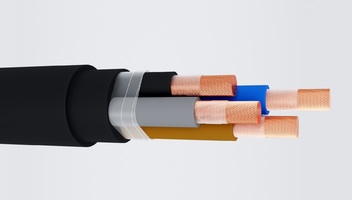 КГ 3х25+1х10 кабелийн тайлбарК-кабельГ- уян3- 3 гүйдэл дамжуулагч нь 25мм2 хөндлөн огтлолын талбайтай , 1 дамжуулагч нь 10 мм2-ын хөндлөн огтлолын талбайтай25-дамжуулагчийн хөндлөн огтлол /мм2/КГ 3х25+1х10 кабелийн бүтэц:4 ширхэг зэс гүйдэл дамжуулагч.Синтетик хальс Резинээр  хийсэн тусгаарлагч.Синтетик хальс Резинээр  хийсэн хийсэн бүрхүүл. КГ 3х25+1х10 кабелийн техникийн үзүүлэлтГОСТ 22483-2012 стандартын шаардлагын дагууХамгийн их хувийн жин: 1,95 кг/мХамгийн их гадаад диаметр: 33,1ммДамжуулагчийн цахилгааны эсэргүүцэл:  0,78 ом/кмНугалах зөвшөөрөгдсөн радиус:264,8ммАгаар дахь зөвшөөрөгдсөн гүйдлийн ачаалал: 125АХэрэглээний хувьсах хүчдэл:0,66кВАшиглалтын температурын хэлбэлзэл: -40С........+50САшиглалтын хугацаа-4 жилТусгаарлагчийн цахилгаан эсэргүүцэл/1км, 70С/: 50 Мом/кмДамжуулагчийн тусгаарлагчийн хэвийн өргөн: 1,4 ммӨнгөт металын орцын хэмжээ : 890 г/мАшиглалтын хамгийн бага температур: -40СХамгийн их чадал агаарт холболт хийх үед/220В/-50  кВтХамгийн их чадал агаарт холболт хийх үед/380В/-75,67   кВт0 дамжуулагчийн хөндлөн огтлолын талбай-10ммдамжуулагчийн хамгийн их диаметр: 7,8 ммхамгийн их хувийн жин: 1950кг/кмДамжуулагч урт хугацаанд ажиллах үед зөвшөөрөгдсөн температур:+75СТатах хүчний зөвшөөрөгдсөн хэмжээ:3000НКабелийн гадаад диаметр: 33,1 ммНугалах хамгийн бага радиус: 264,8мм+35С температуртай орчинд кабелийн ашиглах үед агаарын чийгшил 98хувиас ихгүй байна Багтаамжийн эсэргүүцэл:0,0662ом/кмИдэвхитэй эсэргүүцэл:0,74ом/кмКабелийн баталгаат хугацаа: 6 сар